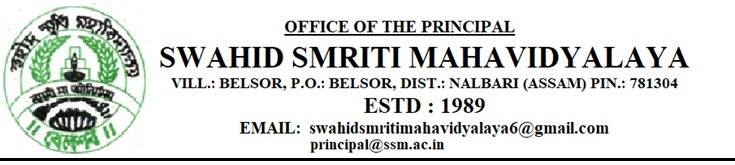  Ref.No.                                                                                                                                             Date: 01.12.2022Request for Re-QuotationSealed Quotations are hereby invited from eligible and resourceful enterprise or firm.Quotation submission due date: On or before 07/12/2022 Time: 03.00 PMLate Quotation shall be rejected.Work Description                            G. Total			=N.B. – Construction  Committee’s decision is final.For Terms and Conditions contact College Office	Email :  principal@ssm.ac.in   swahidsmritimahavidyalaya6@gmail.com Sincerely 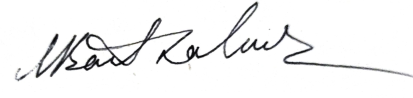 Dr. Manash BarthakurPrincipalSwahid Smriti Mahavidyalaya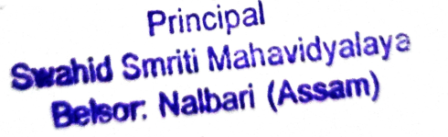 SIItemsProduct DescriptionTotal area            (Sq feet)Rate                                 per packet  & per sq feet        Total1Floor Tiles                                      (2 feet x 2 feet)Kajaria /Nitco / Orientbell/ Somany1900 2Wall tiles                     (1.5 feet x 1feet)Kajaria / Nitco / Orientbell/ Somany400 3Transport and Installation charge- 2300